Vježbe – III termin – vježba Zadatak 1. Na odseku dvotračnog puta meren je protok vozila na tri karakteristična preseka. Prikazane vrednosti protoka izmerene su u istom vremenskom  periodu i one iznose:Utvrditi kolika je srednja vrednost protoka na posmatranom odseku. 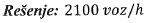 Zadatak 2. Na bazi kvazi-trenutnog merenja u tacno odredenom vremenskom intervalu od Δt=10 s zabelezena su vozila sa svojim predenim putem ΔS koji iznosi: ΔS1=152 m; ΔS2=174 m; ΔS3=133 m; ΔS4=205 m; ΔS5=193 m; ΔS6=181 m. Na osnovu datih podataka potrebno je izračunati srednju prostornu brzinu saobraćajnog toka.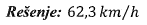 Zadatak 3. Na saobraćajnoj dionici koja je dugačka 360m, vršena su snimanja vremena ulaza i izlaza:Izračunati srednju prostornu brzinu saobraćajnog toka.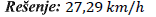 Zadatak 4. Na saobraćajnoj dionici u vremenskom intervalu od t=50 s su mjerena rastojanja koja su prešla vozila i to S1=300 m, S2=350 m, S3=370 m, S4=400 m i S5=420 m.Izračunati srednju prostornu brzinu saobraćajnog toka.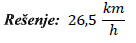 Zadatak 5.Na presjeku saobraćajnice su radarom izmjerene sljedeće brzine saobraćajnog toka: V1=56 km/h, V2=52 km/h, V3=48 km/h, V4=62 km/h, V5=43 km/h, V6=66 km/h, V7=70 km/h i V8=71 km/h.Izračunati srednju prostornu brzinu saobraćajnog toka na osnovu srednje vremenske brzine i standardnog odstupanja brzina u saobraćajnom toku.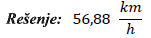 PresekProtok smer A-BProtok smer B-AI – I'1100 voz/h940 voz/hII – II'980 voz/h880 voz/hIII – III'1350 voz/h1050 voz/ht ulaza (s)t izlaza (s)10412246334945505105361355715758207792579103580